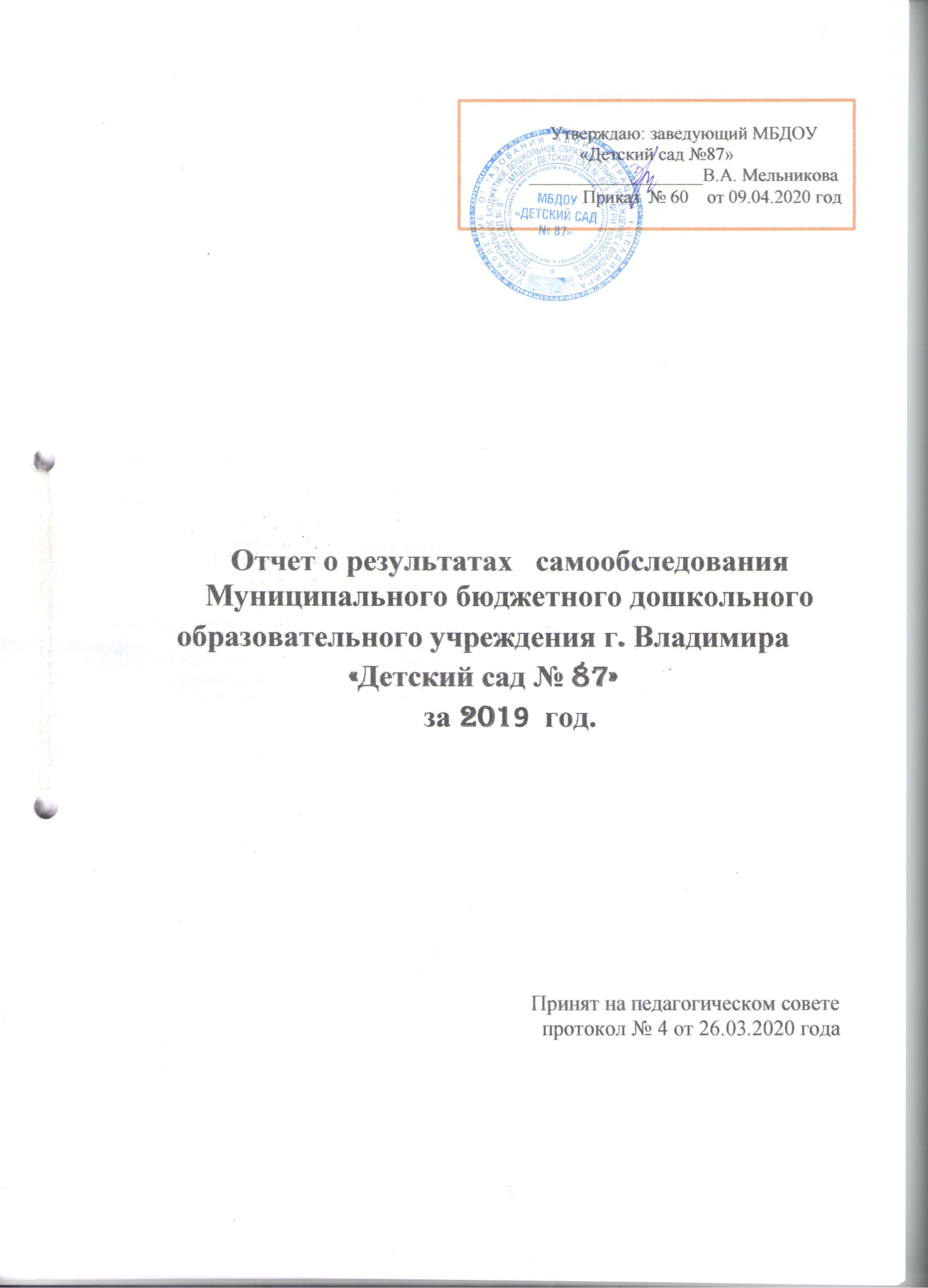 Введение, организационно-правовое обеспечение деятельности  МБДОУ «Детский сад №87».         Настоящий отчет подготовлен по результатам проведения самообследования, проведенного в соответствии с требованиями:Федерального закона от  29 декабря 2012 г. № 273-ФЗ «Об образовании в Российской Федерации»;приказом Министерства образования и науки Российской Федерации от 14 июля 2013 года № 462 (ред. от 14.12.2017)  «Об утверждении Порядка проведения самообследования образовательной организации»;приказом Министерства образования и науки Российской Федерации от 10 декабря 2013г. № 1324 «Об утверждении показателей деятельности образовательной организации, подлежащей самообразованию»постановлением Правительства Российской Федерации от 5 августа 2013 г. № 662 «Об осуществлении мониторинга системы образования».	Цель самообследования- обеспечение доступности и открытости информации о деятельности детского сада.Форма проведения самообследования – отчет, включающий аналитическую часть и результаты анализа показателей деятельности детского сада.I. Общая характеристика дошкольного образовательного учреждения:Муниципальное бюджетное дошкольное образовательное учреждение г. Владимира «Детский сад №87» расположен по адресу 600022 г. Владимира ул. Крайнова 14 А телефон: заведующего +7 (4922) 54-54-31                       общий  +7 (4922) 54-56-22адрес электронной почты: doy87@yandex.ru                                         ds87@edu.vladimir-city.ruадрес сайта 87.vlsadik.ruУчредитель: Управление образования администрации г. Владимира600005, г. Владимир, ул. Горького, д. 62  +7 (4922) 53-70-85Адрес электронной почты: edu.vladimir-city.ruМБДОУ «Детский сад №87» функционирует на основании:	Устава (4-ая  редакция) зарегистрированного в инспекции Федеральной налоговой службы по Октябрьскому району г. Владимира 12.01.2016 года ОГРН 1033301807978ГРН 2163328060047.	Лицензии на осуществлении образовательной деятельности № 2838                                                                             от 24.04.2012 года бессрочно.	Организационно-правовая форма – бюджетное учреждение. 	Тип – дошкольное образовательное учреждение.	Учреждение является некоммерческой организацией и не имеет извлечение прибыли в качестве основной цели своей деятельности.Режим работы ДОУ:Детский сад работает по пятидневной рабочей неделе с 12-часовым пребыванием ребенка. Режим работы групп в Детском саду с 7.00. до 19.00 с понедельника по пятницу включительно, за исключением выходных (суббота, воскресенье) и нерабочих праздничных дней. Допускается посещение детьми Детского сада по индивидуальному графику на основании письменного заявления родителей (законных представителей) с учетом рекомендаций врача. Порядок посещения ребенком Детского сада по индивидуальному графику определяется в договоре между Детским садом и родителями (законными представителями) каждого ребенка.Количество групп:в 2019 учебном году функционировало 11 групп:  из них  группы ясельного  и                                                                                              группы дошкольного возраста.Язык обучения и воспитания детей:  русский Структура управления:Управление Детским садом осуществляет заведующий Детским садом в соответствии с действующим законодательством Российской Федерации и Владимирской области, нормативными актами органов местного самоуправления и Уставом учреждения. Строится на принципах психологической комфортности и самоуправления. Имеет управляемую и управляющую системы.	Управляющая система состоит из 2-х структур, деятельность которых регламентируется Уставом ДОУ и соответствующими положениями.I структура – органы самоуправления:Собрание трудового коллектива, педагогический совет, родительский комитет.II структура – административное управление, которое имеет несколько уровней линейного управления:Уровень заведующего;Уровень зам. зав. по УВР, зам. зав. по АХР, зам. зав. по организации питания и охране жизни и здоровья детей;Уровень, осуществляющий воспитателями, специалистами и обслуживающим персоналом ДОУ. На этом уровне объектами управления являются воспитанники ДОУ  и их родители.II. Оценка кадрового обеспечениявоспитательно-образовательного процесса. Педагогические кадры – это главный ресурс образования. Качество их подготовки, правильно выбранная система стимулирования их работы, условия труда, возможность к самореализации и самосовершенствованию – всё это составляет основу качества педагогических кадров, которое влияет на качество образования. В ДОУ создан коллектив  творчески работающих педагогов.  На конец декабря  2019 года в  ДОУ  трудятся  25 педагогов.  Психолого-педагогический процесс  в МБДОУ «Детский сад № 87» обеспечивают специалисты:заведующий;заместитель заведующего по учебно-воспитательной работе;22 воспитателя;педагог-психолог;учитель-логопед;инструктор по ФИЗО.Сведения об образовательном уровне педагогов:Сведения по стажу работы  педагогов:Сведения педагогического персонала по возрасту:Квалификационная характеристика педагогов:Сведения о повышении  квалификации сотрудников  ДОУпри  ГАОУ ДПО ВО ВИРО:В ДОУ работает 1 молодой  специалист.Педагоги систематически  повышают свой уровень профессиональной деятельности, активно посещают методические объединения на уровне ГИМЦ г. Владимира, ВИРО. Систематически приобретают и изучают новинки методической литературы, периодические издания. Уделяют внимание самообразованию. План  КПК,  при ВИРО выполняется на 100%. Всё это в комплексе даёт хороший результат в организации педагогической деятельности и улучшения качества образования и воспитания воспитанников  ДОУ.Участие  педагогов и воспитанников в массово-педагогических мероприятиях в  2019  году.Сертификат участника городского конкурса  ДДЮТ г. Владимира «Рождественская звезда» в номинации «Изобразительное искусство» воспитанники  группы №8, воспитатели Баранова Ю.Н., Майорова О.Е., учитель – логопед Газизова Е.С.                                                                                                                                                                                                    от 17.01.2019 годаБлагодарственное письмо ГИМЦ благодарит Остапову А.А., инструктора по ФИЗО, за проведение мастер-класса «Элементы детского пилатеса в системе физкультурно-оздоровительной работы со старшими дошкольниками» для инструкторов по физической культуре в рамках городского семинара «Современные фитнес технологии в физическом развитии детей дошкольного  возраста»  17.01.2019 годСертификат  ГИМЦ воспитателю  МБДОУ «Детский сад №87» Исаевой  Т.А., участнику курса  лекционных занятий с элементами тренинга по формированию сплочённости детского коллектива «Связаны одной целью…»  (6 часов)  23.01.2019 Сертификат  ГИМЦ воспитателю  МБДОУ «Детский сад №87» Исаевой  Т.А., участнику курса  лекционных занятий с элементами тренинга «Мир конфликтов» (6 час.)                                                                                                                              30.01.2019Сертификат  ГИМЦ воспитателю  МБДОУ «Детский сад №87» Андреяновой  А.А., участнику курса  лекционных занятий с элементами тренинга «Мир конфликтов» (6час.) 30.01.2019Дипломом награждается МБДОУ «Детский сад №87» участник городского турнира по волейболу среди Советов отцов образовательных  организаций.                                                                                                   23.03.2019Благодарственное письмо.Администрация ленинского района г. Владимира благодарит за активное участие в конкурсе масленичных кукол «Царская Масленица – 2019» посвящённом Году театра воспитателя МБДОУ «Детский сад №87»  Ирову Н.А.   2019 годБлагодарственное письмо.Администрация ленинского района г. Владимира благодарит за активное участие в конкурсе масленичных кукол «Царская Масленица – 2019» посвящённом Году театра воспитателя МБДОУ «Детский сад №87»  Головцову О.Н   2019 годДиплом научно-познавательного центра «Эврика» награждает Гусарова  Кирилла, воспитанника подготовительной группы №8 МБДОУ «Детский сад №87», занявшего 3 место в городском конкурсе «Ближе к звёздам». Номинация: «Солнечная система» апрель 2019 годПочётная грамота ВГО ПРОФСОЮЗА работников народного образования и науки РФ награждает первичную профсоюзную организацию МБДОУ «Детский сад №87» лауреата городского конкурса стенгазет «Наш профсоюз».  10.04.2019Диплом управления по физической культуре спорту и молодёжной политике администрации г. Владимира награждает команду воспитанников ДОУ №87 инструктор по ФИЗО Остапова А.А. за участие в традиционной легкоатлетической эстафете среди команд ДОУ, посвящённой Дню Победы.  07.05.2019 годБлагодарственное письмоГИМЦ благодарит Ладыгину О.Г. зам. зав. по УВР, Войтенко Т.В., Оржел Т.В., Кузнецова И.В., Дудецкую Г.М., воспитателей за презентацию положительного педагогического опыта работы по теме: «Особенности организации развивающей предметно-пространственной среды в детском саду в соответствии с ФГОС ДО» в рамках школы молодого воспитателя «Организация образовательного процесса в соответствии с требованиями ФГОС ДО» 08.05.2019Свидетельство об участии в ХVI областном конкурсе инновационных проектов и методических разработок «ПЧЁЛКА 2019» выдано  педагогу-психологу Суворовой Т.В., воспитателям Бирюковой И.М., Барановой И.И., Островской О.Г. в том, что  в 2018-2019 уч. году участвовали  в конкурсе и представили работу на тему: «Книга добрых дел»  15.05.2019г.Сертификат ДД(юношеского) творчества г. Владимира участника городской выставки совместного творчества воспитанников ДОУ, их родителей и педагогов «Память нашу не стереть с годами». Принимали участие воспитанники гр.№8,3  и  педагоги: Баранова Ю.Н., Майорова О.Е., Каракозова О.Е.                                                                                                                         май 2019 годДиплом ДД (юношеского) творчества г. Владимира заочного открытого городского конкурса театральных миниатюр воспитанников ДОУ по мотивам сказок народов мира «Сказка ложь, да в ней намёк…» Награждается коллектив МБДОУ «Детский сад №87» воспитатели: Холодова Н.А., Соловьёва А.Г. В номинации: «За превосходное декорационно-художественное оформление»  май 2019 годСертификат ВИРОУчастника регионального конкурса научно-методических материалов, программ и проектов по вопроса формирования здорового образа жизни у детей и подростков выдан учителю-логопеду Газизовой Е.С.  26.02.2019 годДиплом ВОПОО «Милосердие и порядок» награждается воспитатель МБДОУ «Детский сад №87» Каракозова О.Е. участник конкурса «С Днём рождения, кинотеатр!»                                                                                                                     август 2019 годДиплом управления образования администрации г.Владимира  награждает команду дошкольного образовательного учреждения №87 за активное участие в отборочном этапе физкультурно-спортивного соревнования «МАЛЫШОК 2019» среди команд ДОУ г.Владимира  24.10.2019Справка-подтверждение ВИРО.Дудецкая Галина Михайловна, воспитатель МБДОУ «Детский сад №87» г. Владимира, действительно 07.11.2019 года представила из опыта по теме: «Развитие познавательной активности посредством практических познавательных действий экспериментального характера в первой младшей группе» на курсах повышения квалификации руководящих и педагогических работников ДОО Владимирской области.                                                                                                                   Ноябрь 2019 год.Диплом I степени Всероссийского конкурса профессионального педагогического мастерства «Формула успеха» призёр Исаева Татьяна Александровна МБДОУ «Детский сад «87» Конкурсная работа: Сценарий новогоднего утренника «Весёлый Новый год»  ноябрь 2019Диплом I степени Всероссийского конкурса профессионального педагогического мастерства «Формула успеха» призёр Клипаченко Любовь Евгеньевна МБДОУ «Детский сад «87» Конкурсная работа: Сценарий новогоднего утренника «Весёлый Новый год»  ноябрь 2019Диплом I степени Всероссийского конкурса профессионального педагогического мастерства «Формула успеха» призёр Прокофьева Елена Владимировна МБДОУ «Детский сад «87»  Конкурсная работа: Сценарий фольклорного праздника «Праздник русской берёзки - Троица»  ноябрь 2019Диплом II степени Всероссийского конкурса профессионального педагогического мастерства «Формула успеха» призёр Андреянова Анна Александровна  МБДОУ «Детский сад «87» Конкурсная работа: Сценарий новогоднего утренника  в I младшей группе»  ноябрь 2019Диплом II степени Всероссийского конкурса профессионального педагогического мастерства «Формула успеха» призёр Куклева Наталья Павловна  МБДОУ «Детский сад «87» Конкурсная работа: Конспект занятий по экспериментальной деятельности «Воздух-невидимка»  ноябрь 2019Диплом II степени Всероссийского конкурса профессионального педагогического мастерства «Формула успеха» призёр Баранова Юлия Николаевна  МБДОУ «Детский сад «87» Конкурсная работа: Конспект занятий по экспериментальной деятельности «Воздух-невидимка»  ноябрь 2019Диплом II степени Всероссийского конкурса профессионального педагогического мастерства «Формула успеха» призёр Соловьёва Анна Геннадьевна  МБДОУ «Детский сад 87» Конкурсная работа: «Трудовое воспитание дошкольников»  ноябрь 2019/Справка-подтверждение №344 от 21.11.2019 года  дана Куклевой Наталье Павловне, воспитателю МБДОУ «Детский сад №87» в том, что она приняла участие в муниципальном этапе областного конкурса «В труде безопасность соблюдать, жизнь и здоровье себе сберегать» в номинации «Безопасный труд- стратегия всех».Справка-подтверждение №341 от 21.11.2019 года  дана Куклевой Наталье Павловне, воспитателю МБДОУ «Детский сад №87» в том, что она приняла участие в муниципальном этапе областного конкурса «В труде безопасность соблюдать, жизнь и здоровье себе сберегать» в номинации «Труд уважай, охрану соблюдай».Справка-подтверждение №345 от 21.11.2019 года  дана Барановой Юлии Николаевне, воспитателю МБДОУ «Детский сад №87» в том, что она приняла участие в муниципальном этапе областного конкурса «В труде безопасность соблюдать, жизнь и здоровье себе сберегать» в номинации «Безопасный труд- стратегия всех».Справка-подтверждение №342 от 21.11.2019 года  дана Барановой Юлии Николаевне, воспитателю МБДОУ «Детский сад №87» в том, что она приняла участие в муниципальном этапе областного конкурса «В труде безопасность соблюдать, жизнь и здоровье себе сберегать» в номинации «Труд уважай, охрану соблюдай».Справка-подтверждение №343 от 21.11.2019 года  дана Кузнецовой Ирине Владимировне, воспитателю МБДОУ «Детский сад №87» в том, что она приняла участие в муниципальном этапе областного конкурса «В труде безопасность соблюдать, жизнь и здоровье себе сберегать» в номинации «Труд уважай, охрану соблюдай».Справка-подтверждение №346 от 21.11.2019 года  дана Оржел Татьяне Владимировне, воспитателю МБДОУ «Детский сад №87» в том, что она приняла участие в муниципальном этапе областного конкурса «В труде безопасность соблюдать, жизнь и здоровье себе сберегать» в номинации «Труд уважай, охрану соблюдай».Диплом Управления образования администрации г. Владимира награждается МБДОУ «Детский сад №87», занявший III место в номинации «ЗОЖ – мой выбор!» городского конкурса «Будь здоров! 12.12.2019 годСертификат МАУДО «ДДюТ»  подтверждает участие педагогических работников МБДОУ «Детский сад №87» в подготовке участников и победителей городского конкурса «Будь здоров!»: Баранову Ю.Н., Куклеву Н.П., Андреянову А.А., Каракозову О.Е.                                                                                                                       12.12.2019 годБлагодарность председателя  регионального оргкомитета международной  игры-конкурса «АСТРА»:  Педагогу-психологу Суворовой Т.В., воспитателям МБДОУ «Детский сад №87» Оржел Т.В., Кузнецовой И.В., Прокофьевой Е.В., Соловьёвой А.Г. за активную и творческую работу по проведению игры-конкурса «Астра-природоведение для всех, 2019»Поощрение сотрудников ДОУ в 2019 году:Почётная грамота Профсоюза  работников народного образования и науки РФ Владимирский городской комитет Профсоюза работников народного образования и науки РФ награждает:  заведующего МБДОУ «Детский сад №87» Мельникову В.А. за долголетний труд, творческий подход к управлению учреждением, содружество и солидарность с профсоюзом, налаживание благоприятных социально-партнёрских отношений в коллективе, преданность профессиональному союзу работников образования.зам. зав. по АХР Арапову О.В.за добросовестный труд, качественное и ответственное выполнение должностных обязанностей, компетентность, инициативность, внимательность, работу в первичной профсоюзной организации.воспитателя Войтенко Т.В.воспитателя Островскую О.Г.воспитателя Оржел Т.В.воспитателя Кузнецову И.В. за добросовестный труд, профессионализм и творческий подход к выполнению должностных обязанностей, компетентность, инициативность, внимательность, плодотворное сотрудничество с родителями воспитанников, работу в первичной профсоюзной организации.машиниста по стирке и ремонту одежды Григорян Р.Р. за добросовестный труд, качественное выполнение должностных обязанностей, компетентность, инициативность, внимательность, работу в первичной профсоюзной организации.                      протокол №53 от 26.02.2019 годаБлагодарственное письмо УО  выражает благодарность:воспитателю Дудецкой Галине Михайловневоспитателю Мироновой Марине Николаевнеза добросовестный творческий труд, успехи в обучении и воспитании детей дошкольного возраста.                                                        приказ от 08.04.2019 № 66к-пБлагодарственное письмо УО  выражает благодарность:воспитателю  Исаевой Татьяне Александровнеза добросовестный творческий труд, успехи в обучении и воспитании детей дошкольного возраста.                                                                  приказ от 10.04.2019 № 68к-пПочётная грамота  УО  награждаетзаведующего Мельникову Веру Александровну  за добросовестный творческий труд, создание благоприятных условий для обучения и воспитания детей дошкольного возраста.        Приказ от 05.09.2019 №181 к-п    III. Особенности организации воспитательно -образовательной деятельности ДОУ:Основная образовательная программа разработана на основе ФГОС ДО  с  учётом  примерной  общеобразовательной  программы ДО под ред. Н.Е. Вераксы, Т.С. Комаровой,  М.А. Васильевой.Программа обеспечивает развитие личности детей дошкольного возраста в различных видах деятельности с учётом возрастных, индивидуальных, психологических и физиологических особенностей. Целью программы является:Создание условий  развития ребёнка, открывающих возможности для его позитивной социализации, его личностного развития, развития инициативы и творческих способностей на основе сотрудничества со взрослыми и сверстниками и соответствующим возрасту видам деятельности; создание развивающей образовательной среды , которая представляет собой систему условий социализации и индивидуализации детей..Программа, в соответствии с Федеральным законом «Об образовании в Российской Федерации», содействует взаимопониманию и сотрудничеству между людьми.  Учитывает разнообразие мировоззренческих подходов, способствует реализации права детей дошкольного возраста на свободный выбор мнений и убеждений, обеспечивает развитие способностей каждого ребенка, формирование и развитие личности ребенка в соответствии с принятыми в семье и обществе духовно-нравственными и социокультурными ценностями в целях интеллектуального, духовно-нравственного, творческого и физического развития человека, удовлетворения его образовательных потребностей и интересовЦели Программы достигаются через решение следующих задач:Охрана и укрепление здоровья детей, обеспечение их физического и психического здоровья и эмоционального благополучия.Развитие инициативы как целеполагания и волевого усилия, следование социальным нормам и правилам, развитие самостоятельности и ответственности.Развитие познавательной инициативы: познавательных действий, интересов, любознательности и предпосылок к учебной деятельности.Развитие коммуникативной инициативы: речи как средства общения и культуры, взаимопонимания, поддержания слаженного взаимодействия.Развитие творческой инициативы: креативного потенциала каждого ребёнка как субъекта взаимоотношений с социумом, становление эстетического отношения к окружающему миру. Создавать благоприятные условия для полноценного проживания ребёнком дошкольного детства, формировать разносторонне развитую  личность с учётом физического, психического развития, индивидуальных возможностей и способностей. Повысить качество образования и воспитания в ДОУ через внедрение современных педагогических технологий, способствующих самореализации ребёнка в разных видах деятельности. Взаимодействовать с семьей для обеспечения полноценного развития воспитанников, повышать педагогическую культуру родителей, их нормативно - правовую грамотность.Основная образовательная программа ДОУ  Содержание Программы в соответствии с требованиями Стандарта включает три основных раздела – целевой, содержательный и организационный. Целевой раздел Программы определяет ее цели и задачи, принципы и подходы к формированию Программы, планируемые результаты ее освоения в виде целевых ориентиров. Содержательный раздел Программы включает описание образовательной деятельности в соответствии с направлениями развития ребенка в пяти образовательных областях – социально-коммуникативной, познавательной, речевой, художественно-эстетической, физической.Программа определяет примерное содержание образовательных областей с учетом возрастных и индивидуальных особенностей детей в различных видах деятельности, таких как:– игровая (сюжетно-ролевая игра, игра с правилами и другие виды игры), – коммуникативная (общение и взаимодействие со взрослыми и другими детьми), – познавательно-исследовательская (исследование и познание природного и социального миров в процессе наблюдения и взаимодействия с ними), а также такими видами активности ребенка, как:– восприятие художественной литературы и фольклора, – самообслуживание и элементарный бытовой труд (в помещении и на улице),– конструирование из разного материала, включая конструкторы, модули, бумагу, природный и иной материал, – изобразительная (рисование, лепка, аппликация),– музыкальная (восприятие и понимание смысла музыкальных произведений, пение, музыкально-ритмические движения, игры на детских музыкальных инструментах),– двигательная (овладение основными движениями) формы активности ребенка.Содержательный раздел Программы включает описание коррекционно-развивающей работы, обеспечивающей адаптацию и интеграцию детей с ограниченными возможностями здоровья в общество.Организационный раздел Программы описывает систему условий реализации образовательной деятельности, необходимых для достижения целей Программы, планируемых результатов ее освоения в виде целевых ориентиров, а также особенности организации образовательной деятельности, а именно описание: – психолого-педагогических, кадровых, материально-технических и финансовых условий,– особенностей организации развивающей предметно-пространственной среды, – особенностей образовательной деятельности разных видов и культурных практик,– способов и направлений поддержки детской инициативы, – особенностей взаимодействия педагогического коллектива с семьями дошкольников, – особенностей разработки режима дня и формирования распорядка дня с учетом возрастных и индивидуальных особенностей детей, их специальных образовательных потребностей.Объем обязательной части основной образовательной программы должен составлять не менее 60% от ее общего объема. Объем части основной образовательной программы, формируемой участниками образовательных отношений, должен составлять не более 40% от ее общего объема. Организация распорядка дня  в МБДОУ г. Владимира   «Детский сад №87».Продолжительность организованной образовательной деятельности (ООД)/Годовой план составляется с учётом уровня профессионализма педагогов ДОУ. Перед педагогами ДОУ были поставлены следующие годовые задачи, реализация которых осуществлялась в ходе различных мероприятий:	1. Совершенствовать работу ДОУ по сохранению здоровья воспитанников посредством создания системы формирования культуры здоровья и безопасного образа жизни у всех участников образовательного процесса в соответствии с требованиями ФГОС ДО.	2. Оптимизировать образовательную деятельность детей на основе современных технологий в условиях реализации ФГОС ДО и Образовательной программы.	3. Создание единых условий в ДОУ и семье для эмоционального благополучия ребёнка. Поиск путей совершенствования развития для партнёрских  взаимоотношений  родителей и педагогов.Все объекты ДОУ для проведения практических занятий с воспитанниками, а также обеспечения разнообразной двигательной активности и музыкальной деятельности детей обеспечены средствами обучения и воспитания:МБДОУ «Детский сад № 87» в полной мере обеспечено  учебно-методическими материалами по организации образовательной деятельности в соответствии с направлениями развития детей.Результаты образовательной деятельности.Готовность ребенка к школе – это определенный уровень психического и физического развития, который позволит ребенку учиться успешно без ущерба для здоровья.Личностная и  социально-психологическая готовность к школе включает формирование у ребенка готовности к принятию новой социальной позиции школьника. Эта готовность выражается в отношении ребенка к школе, учителям и учебной деятельности.Волевая готовность заключается в способности ребенка напряженно трудиться, делая то, что от него требует учеба, режим школьной жизни. Интеллектуальная готовность заключается в приобретении определенного кругозора, запасе конкретных знаний, понимание общих закономерностей, лежащих в основе научных знаний.Основная цель коррекционно-образовательного процесса - это создание условий, обеспечивающих овладение ребёнком нормами устной речи, способствующих развитию коммуникативных способностей ребёнка в соответствии с возрастными возможностями.Основными задачами коррекционного процесса являются:Формирование правильного произношения нарушенных звуков;Развитие общей и мелкой моторики;Развитие артикуляционной моторики;Развитие силы и продолжительности воздушной струи;Развитие умения производить слова сложной слоговой структуры;Развитие фонематического слуха и восприятия;Обогащение и развитие лексико-грамматического строя речи;Развитие навыков связной речи.Готовность детей к школьному обучению:Адаптация и уровень нервно-психического развития детей младшего дошкольного  возраста:Педагог-психолог МБДОУ «Детский сад №87» Суворова Т.В.Группы: 1-ая младшая, 2-ая младшая. Год 2019Адаптация воспитанников ДОУ (1,6-3 года) к условиям осуществления воспитательно-образовательного процесса  Лист адаптации. Авторы: М.В. Корепанова, Е.В. Харломпова. Обеспечения безопасности, здоровья и  организации питания воспитанников ДОУ.Главным приоритетом деятельности ДОУ является создание условий, способствующих оздоровлению детей, повышению эмоционального и психологического благополучия, положительной динамики, качества воспитания и обучения воспитанников ДОУ.Состояние помещений ДОУ соответствует гигиеническим требованиям, поддерживается световой, воздушный, питьевой режимы.  В детском саду создаются безопасные, здоровьесберегающие, комфортные условия для пребывания детей в ДОУ. Педагогами ДОУ регулярно проводятся физкультурно-оздоровительные мероприятия:Утренняя гимнастика;Другие виды гимнастики (дыхательная после сна, пальчиковая, дыхательная);Физкультурные занятия, в том числе на воздухе;Физкультурные праздники, досуги, эстафеты;Подвижные и спортивные игры;Физминутки и двигательные паузы; День Здоровья!»;Комплексно-тематические проекты данного направления.Режим  двигательной активности в МБДОУ «Детский сад №87»Сводные  результаты  физической подготовленности воспитанников ДОУ.2019 год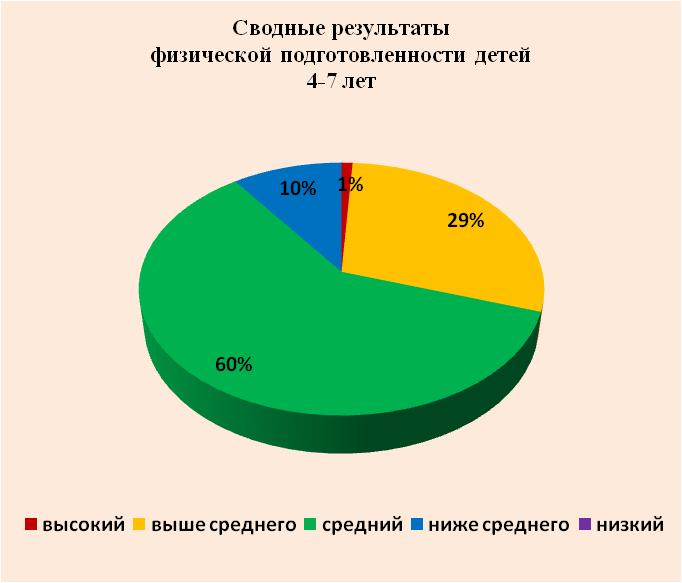                        2018 год                                                            2017 год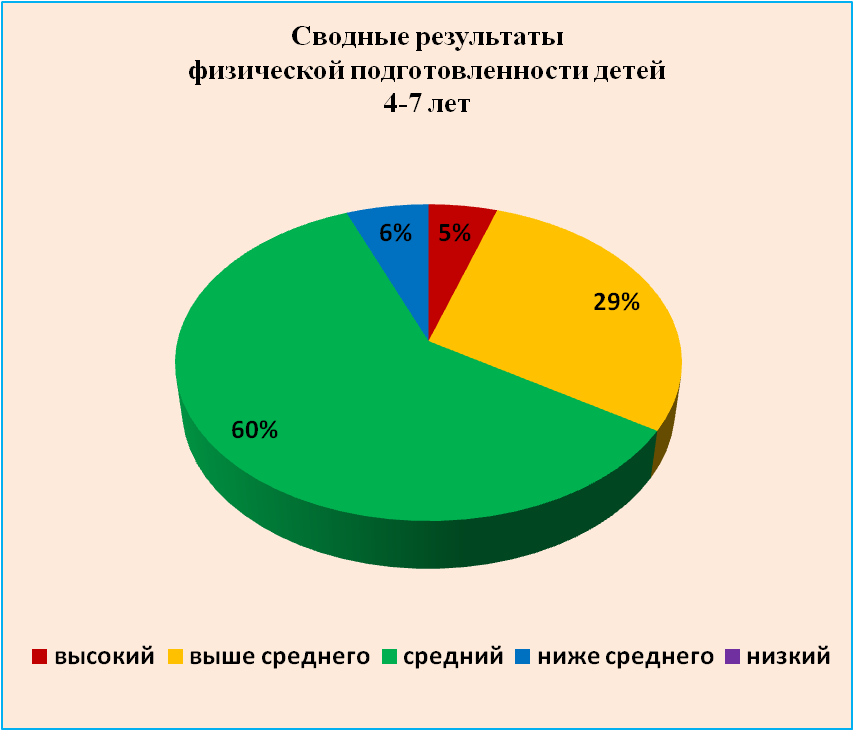 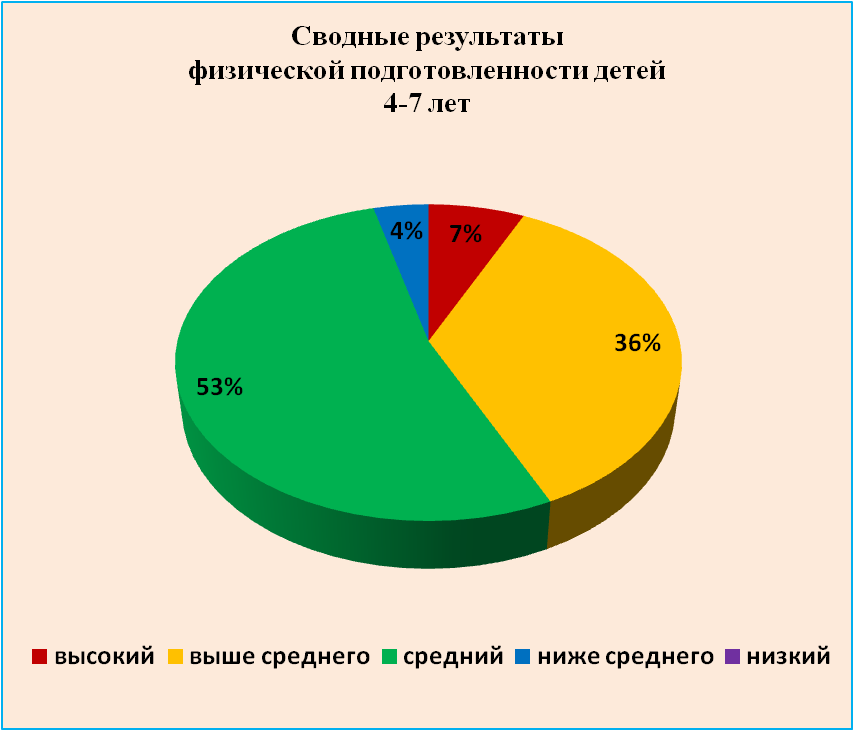 Сведения о количественном составе и заболеваемости  воспитанников ДОУ:Распределение детей по группам здоровья:Количество детей,  имеющих отклонения в развитии: по результатам  медицинских осмотров в 2019 году:С целью организации сбалансированного рационального питания детей, строгого выполнения и соблюдения технологии приготовления блюд в соответствии с меню-требованием и технологической картой  в ДОУ осуществляется производственный контроль по данному вопросу.  Ежегодно создается и утверждается приказом руководителя ДОУ  бракеражная комиссия.   Бракеражная комиссия создана в целях контроля за качеством приготовления пищи, соблюдения технологии приготовления пищи вы полнения санитарно-гигиенических требований. Бракеражная комиссия в своей деятельности руководствуется СанПин, сборниками рецептур, технологическими картами, ГОСТами. В дошкольном образовательном учреждении  организованно питание детей в соответствии с «Примерными  10-дневными рационами питания (меню) для организации питания детей в возрасте от 1,5 до 3 лет и от 3 до 7 лет. В ДОУ осуществляется 4-х разовое питание детей в соответствии с утверждённым графиком руководителя  ДОУ:ЗавтракВторой завтракОбедУплотнённый полдник. Перерыв между приёмами пищи соответствует требуемым нормам в соответствии СанПиН 2.4.1.3049-13. В детском саду имеется вся необходимая документация по питанию, которая ведётся по форме и заполняется своевременно. На пищеблоке вывешен график выдачи готовой продукции для каждой возрастной группы, примерная масса порций питания детей. При составлении меню-требования учитывается следующее:Нормы на каждого ребёнка в соответствии с потребностью, проставляя норму выхода блюд в соответствующую графу;При отсутствии наименования продукта в бланке-меню-требование дописывать его в конце списка;Предоставляется количество позиций используемых продуктов прописью;Указывать в конце меню-требование количество принятых позиций, ставить подписи старшей медсестры, кладовщика, одного из поваров, принимающих продукты из кладовой.Сотрудникам пищеблока, отвечающим за организацию питания в учреждении – шеф повару, поварам, кладовщику разрешается работать только по утверждённому и правильно оформленному меню-требованию. Технология приготовления блюд строго соблюдается. На информационном стенде для родителей ежедневно вывешивается меню с перечнем блюд на день и нормой выдачи. В ДОУ сформирована система контроля за организацией питания детей. Контроль за качеством питания, закладкой продуктов, кулинарной обработкой, выходом блюд, вкусовыми качествами пищи, правильность хранения и соблюдением сроков реализации продуктов питания осуществляет зам. зав. по охране детства, здоровья детей и организации питания Сорокина Г.В.. Ответственность за организацией питания в каждой возрастной группе несут воспитатели младшие воспитатели.Согласно Порядку № 302 н от 12.04.2011г. все сотрудники прошли  медицинский осмотр, имеют сертификат о профилактических прививках и прошли санитарно-гигиеническое обучение на базе ФБУЗ «Центр гигиены и эпидемиологии Владимирской области». Материально-техническое обеспечение программы.IV. Оценка  финансового  обеспечения  детского сада.1.Выполнение плана финансово – хозяйственной деятельности учреждения.Расходы за 2019 год составили 36339,3 тыс. руб.,- доля бюджета города в общей сумме расходов составляет 28.8 %,- доля расходов из областного бюджета – 51,3%,- доля расходов из внебюджетных источников– 19,9 %.Расходы за счет средств бюджетов всех уровней в 2019 году увеличились по сравнению с 2019 годом на 8777,6 тыс. руб. При этом расходы на оплату труда увеличились на 644,7 тыс. руб. За счет средств бюджета города произведены расходы на сумму 10445,1 тыс. руб., по сравнению с 2018 годом расходы увеличились на 1097,4 тыс. руб.	За счет средств областного бюджета произведены расходы:- на обеспечение государственных гарантий реализации прав на получение общедоступного и бесплатного дошкольного образования в муниципальных дошкольных образовательных организациях– 18538,0 тыс. руб.;- на укрепление материально-технической базы – 116,7 тыс. руб.	За счет внебюджетных источников произведены расходы 7239,5 тыс. руб.          План финансово – хозяйственной деятельности в 2019 году выполнен на 99,7%.2. Выполнение установленного задания  по предоставлению государственных и муниципальных услуг.	На 01.01.2020 года количество функционирующих групп – 11 (338 чел), в том числе:-группы для детей ясельного возраста -2 (65 чел.)-группы для детей садового возраста – 9 (273 чел.).	Муниципальное задание по предоставлению услуги по воспитанию, обучению, присмотру и оздоровлению детей, в том числе прием заявлений, постановку на учет и зачисление детей в образовательное учреждение, реализующее основную образовательную программу дошкольного образования за 2019 год выполнено на 99,7 %.	За отчетный период при запланированном объеме муниципальной услуги 333 детей среднегодовое количество составляет 332 детей.	Показатели, характеризующие качество оказания муниципальной услуги, выполнены следующим образом:В 2019 году детский сад был обеспечен кадрами на 95,1 %.	Доля педагогического персонала, имеющих первую и высшую квалификационную категории в общем количестве педагогических работников составляет 20 чел.80 %.	Количество посещений одним воспитанником за 2019 год составило 149,4 дня при плане 149 дня.3. Выполнение плана по платным услугам.	В 2019 году объем средств, поступивших от иной приносящей доход деятельности учреждения, составил 7047,1 тыс. руб., в том числе:- родительская плата (питание) – 6619,8 тыс. руб.,- платные образовательные услуги – 289,3 тыс. руб.,- питание сотрудников – 130,6 тыс. руб.,- от сдачи металлолома и макулатуры – 7,4 тыс. руб. В 2019 году в учреждении оказывались платные образовательные услуги.Средства от оказания платных образовательных услуг израсходованы: - по статье 211 на заработную плату – 122,7 тыс. руб.,  - по статье 213 на начисления на выплаты по оплате труда – 37,2 тыс. руб.,   - по статье 223 на коммунальные услуги – 4,3 тыс. руб.,  - по статье 225 на работы, услуги по содержанию имущества – 37,7 тыс. руб., из них:	- дезинсекция- 1,8 тыс. руб.,- ремонт узла учета тепловой энергии – 14,4 тыс. руб.,	- поверка ростомера – 6,6 тыс. руб.,	- ремонт электроплиты - 12,4 тыс. руб., 	- замер сопротивления изоляции – 2,5 тыс. руб.- - по статье 290 на уплату налога на землю и имущество – 0,3 тыс. руб.,- по статье 310 на увеличение стоимости основных средств – 14,6 тыс. руб.- медицинское оборудование - 14,6 тыс. руб.,- по статье 340 на увеличение стоимости материальных запасов – 87,0 тыс. руб., из них:   	 - строительные материалы – 7,0 тыс. руб.,	 - хозяйственные товары – 80,0 тыс. руб.		План по платным услугам (родительская плата) выполнен на 98,7 %4. Информация об обстоятельствах, которые нарушили обычный режим функционирования учреждения или угрожали его финансовому положению.Таких обстоятельств не выявлено.5. Поддержание и улучшение материально-технической базы учреждения, сохранение и обновление основных фондов.  	Материально- техническая база укреплялась за счет следующих средств:На укрепление материально – технической базы израсходованы бюджетные средства в сумме 6051,2   тыс. руб., из них:- по статье 225 работы, услуги по содержанию имущества - 2935,9 тыс. руб., из них:- замена оконных блоков – 1080,0 тыс. руб.,- ремонт цоколя – 599,5 тыс. руб.,- замена крыльца центрального входа – 480,2 тыс. руб.,- замена входных дверей – 234,2 тыс. руб.,- пандуса и ступеней входа в пищеблок – 96,2 тыс. руб.,- замена окон в цокольном этаже – 35,6 тыс. руб.,- ремонт хоз. постройки – 300,0 тыс. руб.,- замена отмостки – 360,0 тыс. руб.,- ремонт двух крылец центрального входа – 202,2 тыс. руб.,- удаление деревьев – 120,0 тыс. руб.,- ремонт кровли над пищеблоком – 195,0 тыс. руб.,- замена двери на центральном входе – 30,7 тыс. руб.,- текущий ремонт кровли, устройство теплоизоляции – 597,3 тыс. руб.,- экспертное обследование выполненных работ по ремонту кровли – 30,0 тыс. руб.,- по статье 310 на приобретение мебели, игрового оборудования, игрушек,  –   1899,0 тыс. руб., из- игровое оборудование - 297,3 тыс. руб.,- мебель – 62,8 тыс. руб.,- ведро оцинкованное – 2,6 тыс. руб.,- прогулочная веранда -600,0 тыс. руб.,- ковры – 31,8 тыс. руб.,- игрушки – 200,0 тыс. руб., - уличное оборудование – 86,7 тыс. руб.,- мебель – 128,9 тыс. руб.,- утюг, пылесос, стиральная машина – 51,1 тыс. руб.,- игровая мебель – 82,1 тыс. руб.,- огнетушители – 6,2 тыс. руб.,- хозяйственный инвентарь – 22,7 тыс. руб.,- шторы, карнизы – 101,8 тыс. руб.,- уличное игровое оборудование – 225,0 тыс. руб.- по статье 340 на увеличение стоимости материальных запасов 1216,3  тыс. руб., из них:- дидактические игры – 0,8 тыс. руб.,- строительные материалы – 143,8 тыс. руб.,- посуда – 188,7 тыс. руб.,- мягкий инвентарь – 284,5 тыс. руб.,- заборные секции – 598,5 тыс. руб.6. Наличие жалоб на качество предоставляемых услуг.Жалоб на качество предоставляемых услуг, нарушающих закон «Об образовании»,  в 2019 году не выявлено.7. Повышение квалификации работников, создание условий для профессионального роста,	В период с 01.01.2019 по 31.12.2019 года прошли курсы повышения квалификации на базе ВИПКРО 27 человек (49.1%):7.1.Выполнение плана курсовой подготовки МБДОУ «Детский сад №87».1. Выполнение плана курсовой подготовки в ВИРО за период 2017-2019гг – 208% (плановый показатель за 3 года  - 100 %)На различных курсах объемом от 18 до 144 часов должно быть обучено 100% педагогических и руководящих работников. План повышения квалификации по этому показателю выполнен и составил 208%. 2. Выполнение плана курсовой подготовки в ВИРО за период 2015-2019гг – 82% (плановый показатель за 5 лет  - 100 %)Педагоги и руководители должны проходить обучение на долгосрочных (системных) курсах (72-144 часа) 1 раз в пять лет. таким образом, за пять лет показатель должен составлять 100%. План повышения квалификации по этому показателю выполнен и составлен 112%. Необходимо придерживаться ежегодного плана повышения квалификации и направлять на курсы около 20 %/     8. Данные об изменении численности персонала, среднемесячной заработной платы работников учреждения, в том числе руководителя за отчетный период.	Среднегодовая численность работников за 2019 составила 52,9 человека, за 2018 год – 53,9 человека.	Среднемесячная заработная плата работников детского сада составляет:- за отчетный год – 23958,41 руб., в том числе: заместителей руководителя учреждения 31263,89 руб., основного персонала –25807,23 руб., в том числе педагогического персонала 30648,22 руб., обслуживающего персонала 16030,73 руб.- за предшествующий год заработная плата работников детского сада составляет – 21732,99 руб., в том числе: заместителей руководителя учреждения 28700,00 руб., основного персонала – 23150,37 руб., в том числе педагогического персонала 26686,70 руб., обслуживающего персонала 14860,91 руб.Среднемесячная заработная плата руководителя составляет:- за отчетный год – 49483,33 руб.,- за предшествующий год – 42841,67 руб.9. Информация об объеме и составе кредиторской и дебиторской задолженностиКредиторская задолженность на 01.01.2019 года составляет 14.1 тыс. руб., из них:Приносящая доход деятельность 14.1 тыс. руб., т. ч.Родительская плата 0.3 тыс. руб.Продукты питания 13.6 тыс. руб.Платные услуги 0.2 тыс. руб.Субсидии на выполнение муниципального задания 0.0 тыс. руб., в т. ч.Кредиторская задолженность на 01.01.2020года в сумме 271.2 тыс. руб., из них:Приносящая доход деятельность 21.9 тыс. руб., т. ч.Родительская плата 7.2 тыс. руб.Продукты питания 14.3 тыс. руб.Платные услуги 0.4 тыс. руб.Субсидии на выполнение муниципального задания 249.3 тыс. руб., в т. ч.:Вывоз ТБО и тех. обслуживание 6.9 тыс. руб.Обслуживание Барс и охрана 5.2 тыс. руб.Страховые взносы в ПФР 237.2 тыс. руб.Дебиторская задолженность на 01.01.2019 года составляет 133.3 тыс. руб., из них:Приносящая доход деятельность 11.7 тыс. руб. в т. ч.Питание сотрудников 11.7 тыс. руб.Госпошлина по суду 0.8 тыс. руб.      2. Субсидии на выполнение муниципального задания 121.6 тыс. руб. – аванс за теплоснабжение 100.6 тыс. руб., за электроснабжение 21.0 тыс. руб.Дебиторская задолженность на 01.01.2020 года составляет 125.8 тыс. руб., из них:      1.Приносящая доход деятельность 12,9 тыс. руб.Питание сотрудников 12.9 тыс. руб.Субсидии на выполнение муниципального задания 112.9 тыс. руб. – аванс за теплоснабжение 87.4 тыс. руб., за электроснабжение 25.5 тыс. руб.Ожидаемые доходы, в соответствии с заключенными соглашениями на 2020-2021плановый период на поступление субсидий на выполнение мун. задания 41 303.8 тыс. руб.10. Информация о проверках деятельности Учреждения с указанием тем проверок и результатов, а также принятых мерах по устранению выявленных нарушений.   В МБДОУ «Детский сад № 87» проверки не проводились.V. Основные направления ближайшего развитияМБДОУ «Детский сад №87».Модернизация системы образования в России предъявляет новые требования к дошкольным образовательным учреждениям и к организации в них воспитательно – образовательного процесса. Современное общество стоит перед необходимостью осуществления всесторонних и масштабных перемен.  ДОУ активно ведет поиск нового облика образовательного учреждения, отвечающего запросам времени, соответствующего потребностям и запросам родителей, индивидуальности развития  каждого ребёнка.  ДОУ -  образовательное учреждение, осуществляющее физическое  и психическое развитие детей, через организацию индивидуально-ориентированной системы воспитания, образования и обогащения предметно-пространственной  среды.Для успешной деятельности в условиях модернизации образования ДОУ  должен реализовать следующие направления развития:совершенствовать материально-техническую базу учреждения;продолжать повышать уровень профессиональных знаний и умений педагогов;усилить работу по сохранению здоровья участников воспитательно-образовательного процесса, продолжить внедрение здоровье-сберегающих технологий;формировать систему эффективного взаимодействия с семьями воспитанников.Организация педагогического процесса  в ДОУ отмечается гибкостью, ориентированностью на возрастные и индивидуальные особенности детей, что позволяет осуществить личностно-ориентированный подход к детям.  Содержание воспитательно-образовательной работы соответствует требованиям социального заказа (родителей), обеспечивает развитие детей за счет использования образовательной программы ДО. В ДОУ работает коллектив единомышленников из числа профессионально подготовленных кадров, наблюдается повышение профессионального уровня педагогов, создан благоприятный социально-психологический климат в коллективе, отношения между администрацией и коллективом строятся на основе сотрудничества и взаимопомощи. Материально-техническая база, соответствует санитарно-гигиеническим требованиям. Выводы по итогам года.  Анализ деятельности детского сада за 2019  год выявил успешные показатели деятельности ДОУ. Подводя  итоги работы учреждения за год, следует отметить, что коллектив ДОУ творчески, ответственно и профессионально относился к выполнению поставленных задач, которые были реализованы в полном объеме. Аналитическая  работа проведенная по итогам года показала хорошую работу, как отдельных педагогов, так и всего учреждения в целом. 	Для развития успеха педагогической деятельности мы ставим перед собой следующие цели и задачи: 	Цель работы: Создание благоприятных условий для полноценного проживания ребенком дошкольного детства, формирование основ базовой культуры личности, всестороннее развитие психических и физических процессов в соответствии с возрастными и индивидуальными особенностями, подготовка к жизни в обществе, к обучению в школе, обеспечение безопасности жизнедеятельности дошкольника. 	Задачи: 1.Совершенствовать работу ДОУ по сохранению здоровья воспитанников посредством создания системы формирования культуры здоровья и безопасного образа жизни у всех участников образовательного процесса в соответствии с требованиями ФГОС ДО.2. Оптимизировать образовательную деятельность детей на основе современных технологий в условиях реализации ФГОС ДО и Образовательной программы.3. Создание единых условий в ДОУ и семье для эмоционального благополучия ребёнка. Поиск путей совершенствования развития для партнёрских  взаимоотношений                                                                                                         родителей и педагогов.VI. Оценка функционирования внутренней системыоценки качества образования.Внутренняя система оценки качества дошкольного образования позволяет определить, насколько фактическая реализация образовательной программы отвечает тому уровню, который был установлен требованиями ФГОС ДО. Процедура основывается на аналитической деятельности: качество осуществления процесса образования оценивается, а вместе с тем его результативность, и обеспечение ресурсами.Функционирование внутренней системы оценки качества образования обеспечивается результатами внутреннего контроля, мониторинга развития детей и данными проблемного анализа деятельности ДОУ. На основе целостной оценки качества дошкольного образования осуществляется проектирование дальнейших перспектив развития дошкольного учреждения с учетом достижений и выявленных проблем, что позволяет коллективу добиваться положительных результатов в работе. Основными принципами системы оценки качества образования ДОУ являются:принцип объективности, достоверности, полноты и системности информации о качестве образования;принцип открытости, прозрачности процедур оценки качества образования; преемственности в образовательной политике, интеграции в общероссийскую систему оценки качества образования;принцип доступности информации о состоянии и качестве образования для различных групп потребителей;принцип рефлективности, реализуемый через включение педагогов в критериальный самоанализ и самооценку своей деятельности с опорой на объективные критерии и показатели; повышения потенциала внутренней оценки, самооценки, самоанализа каждого педагога;принцип оптимальности использования источников первичных данных для определения показателей качества и эффективности образования (с учетом возможности их многократного использования);принцип инструментальности и технологичности используемых показателей (с учетом существующих возможностей сбора данных, методик измерений, анализа и интерпретации данных, подготовленности потребителей к их восприятию);принцип взаимного дополнения оценочных процедур, установление между ними взаимосвязей и взаимозависимостей;принцип соблюдения морально-этических норм при проведении процедур оценки качества образования в дошкольном учреждении.Реализация внутреннего мониторинга качества образования осуществляется на основе нормативных правовых актов Российской Федерации, регламентирующих реализацию всех процедур контроля и оценки качества образования. Предметом системы оценки качества образования являются:качество условий реализации ООП образовательного учреждения.качество организации образовательного процесса.качество результата освоения ООП образовательного учреждения.Оценка условий реализации ООП ДОУ в соответствии с требованиями ФГОС ДОв МБДОУ «Детский сад №87».Мониторинг анкетирования родителей о качестве работы и перспективах развития ДОУ.Вывод. Анкетирование показало, что большинство родителей оценивают работу детского сада положительно, что свидетельствует о соответствии качества оказываемых образовательных услуг требованиям основного заказчика.Основные направления: развитие взаимодействия педагогов и администрации ДОУ с родителями (законными представителями), усиление контроля  за безопасностью воспитанников.VII. ПОКАЗАТЕЛИДЕЯТЕЛЬНОСТИ ДОШКОЛЬНОЙ ОБРАЗОВАТЕЛЬНОЙ ОРГАНИЗАЦИИ,ПОДЛЕЖАЩЕЙ САМООБСЛЕДОВАНИЮ за 2019 год.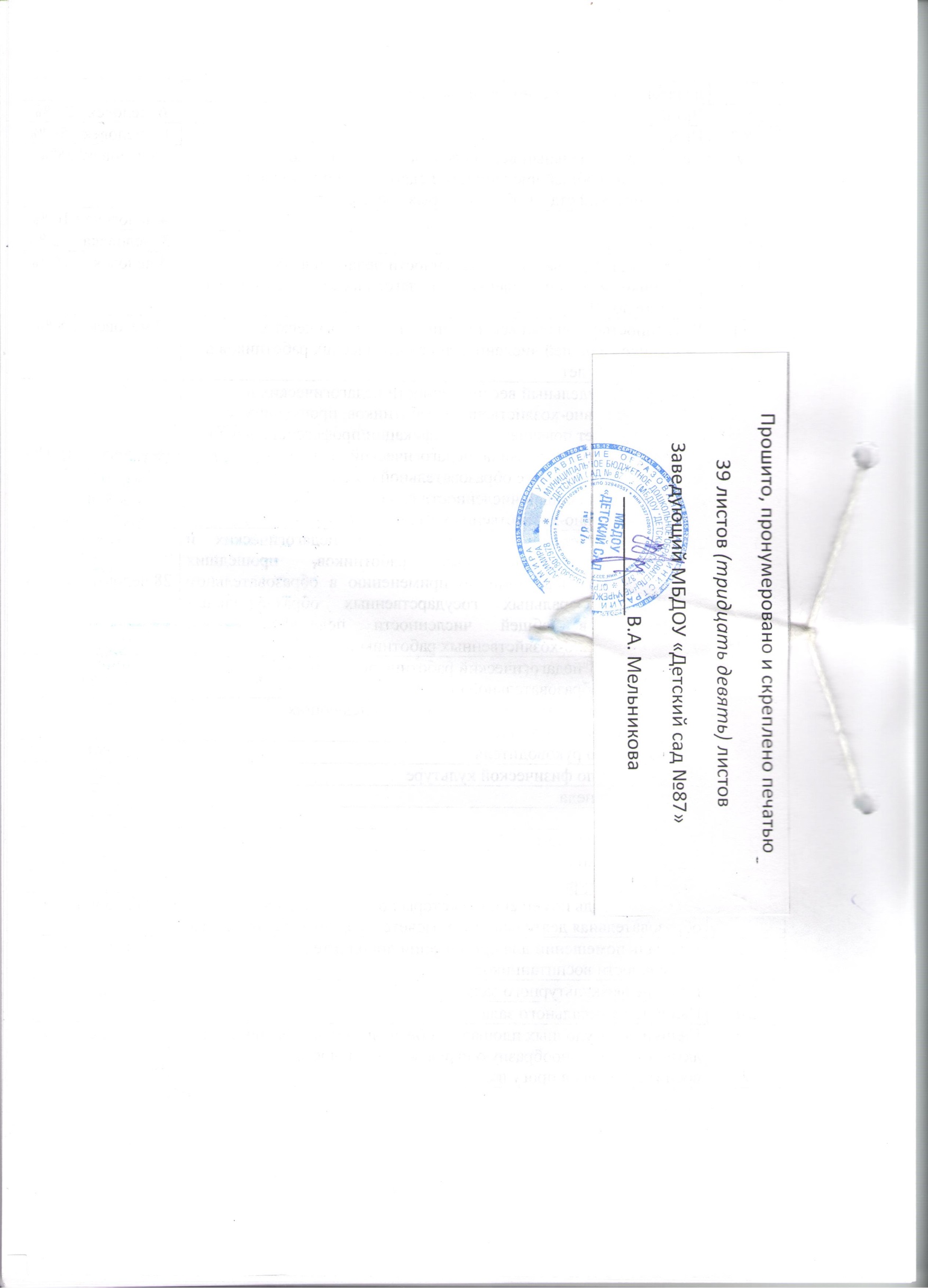 №РазделСтраницаВведение, организационно-правовое обеспечение деятельности МБДОУ «Детский сад №87».3I.Общая характеристика дошкольного образовательного учреждения.3Режим работы3Количество групп3Структура управления3II.Оценка кадрового обеспечения воспитательно-образовательного процесса.5Сведения об образовательном  уровне педагогов.5Сведения по стажу работы педагогов.5Сведения педагогического персонала по возрасту.5Квалификационная характеристика педагогов5Сведения о повышении квалификации педагогов ДОУ при ГАОУ ДПО ВО ВИРО.5Участие педагогов и воспитанников в массово-педагогических мероприятиях в 2018 году.5Поощрение сотрудников ДОУ в 2018 году5III.Особенности организации воспитательно-образовательной деятельности ДОУ.13Организация распорядка дня в ДОУ.13Продолжительность организованной образовательной деятельности (ООД) 13Результаты образовательной деятельности.13Готовность детей к школьному обучению13Адаптация и уровень нервно-психического развития детей младшего дошкольного возраста.13Обеспечение безопасности, здоровья и организации питания воспитанников ДОУ.13Режим двигательной активности.13Сводные результаты физической подготовленности воспитанников ДОУ13Сведения о количественном составе и заболеваемости воспитанников ДОУ.13Материально-техническое обеспечение программы.13IV.Оценка финансового обеспечения детского сада.26V.Основные направления ближайшего развития МБДОУ «Детский сад №87» .32VI.Оценка функционирования внутренней системы оценки качества образования.34VII.Показатели деятельности дошкольной организации, подлежащей самообследованию за 2019 год.38Возрастная      категорияКоличество детейОбщая численность воспитанников в возрасте до с 1,5 до 3 лет  65 человекОбщая численность воспитанников в возрасте 3 года и старше273  человека                            Всего:    338 человек                             Всего:    338 человек Образовательные программы, реализуемые в ДОУ.Программа Развития ДОУ на 2015-2020 г.г.Основная образовательная программа ДО Муниципального бюджетного дошкольного образовательного учреждения г. Владимир                                         «Детский сад №87».Режимные  моменты                                         РЕЖИМ ДНЯ                                         РЕЖИМ ДНЯ                                         РЕЖИМ ДНЯ                                         РЕЖИМ ДНЯ                                         РЕЖИМ ДНЯРежимные  моментыI младшаягруппаII  младшаягруппаСредняягруппа Старшаягруппа Подготовит.группаПриём детей, осмотр, игры, и/работа с детьми.Утренняя гимнастика,дежурство.7.00 - 8.007.00 - 8.207.00 -  8.257.00 - 8.307.00 - 8.35Подготовка к завтраку, завтрак.8.00  -  8.258.20 - 8.558.25 - 8.508.30 - 8.508.35 - 8.50Игры, самостоятельная деятельность.8.25  - 8.408.55 - 9.008.50 - 9.008.50 - 9.008.50 - 9.00Организованная образовательнаядеятельность, занятия со специалистами.I.подгруппа8.40-8.50II .подгруппа8.55-9.05(по подгруппам)1. 9.00 – 9.15 2. 9.25 - 9.401. 9.00 – 9.20 2. 9.30 - 9.501.  9.00 – 9.25 2.  9.35 –   10.001.  9.00 – 9.302.  9.40 – 10.103. 10.20 – 10.50Подготовкако II завтраку, завтрак.9.15 - 9.3010.00 - 10.1010.00- 10.1010.35 - 10.5010.50 - 11.00Подготовка  прогулке, прогулка (наблюдение, труд, игры, и/работа).      9.30                11.3010.10            12.0510.10            12.1510.50        12.3011.00         12.40Возвращение с прогулки, игры.I.подгруппа11.30II подгруппа 11.4512.05             12.2012.15                    12.3012.30                  12.4012.40                12.50Подготовка к обеду, обед.11.55 –12.3012.20 –12.5012.30 -13.0012.40 –13.1012.50 –13.15Подготовка ко сну, дневной сон.12.30- 15.0012.50 - 15.0013.00 - 15.0013.10 - 15.0013.15 - 15.00Постепенный подъём, гимнастика после сна.15.00 - 15.1015.00 - 15.1515.00- 15.1515.00 - 15.1515.00 - 15.15Игры, труд, самостоятельная деятельность детей/развлечения15.1015.2015.1515.5015.1516.0015.1516.1015.1516.20Организованная образовательная деятельность.I. подгруппа15.20 - 15.30II .подгруппа15.35 -15.45(по подгруппам)        --------       -----3. 15.20-15.45------Подготовка к полднику, полдник – уплотнённый.    15.45               16.10 15.50          16.20 16.00         16.30 16.10          16.3516.20          16.45Подготовка  к прогулке, прогулка (наблюдение, труд, игры, и/работа самостоятельная деятельность детей, уход детей домой.).16.1019.0016.2019.0016.3019.0016.3519.0016.4519.00Возрастные группы, показателиI младшаягруппаII младшаягруппаCредняягруппаCтаршаягруппаПодготовительная группаМаксимальная продолжительность бодрствования детей9,5 ч.10ч.10ч.10ч.10ч.Самостоятельная деятельность детей дошкольного возраста в режиме дня.3-4ч.       3-4ч.3-4ч.           3-4ч.Общая продолжительность дневного сна.2,5ч.2ч.2ч.2ч.2ч.Продолжительность и количество прогулок.4ч.15мин.(2раза вдень)4ч.20мин.(2  раза в день)4ч.10мин.(2 раза в день)4ч.05мин.(2 раза в день)4ч.(2 раза в день)Возрастные группыI младшая группаII младшая группаСредняя группаСтаршая группаПодготовительная группаПродолжительностьзанятияДо 10мин.До 15мин.До 20мин.До 25 мин.До 30 мин.№п/пСредства обучения и воспитанияСодержание1Игровое и учебное оборудованиеигрыигрушкиучебные пособия2Спортивное оборудование и инвентарьшведская стенка, мячи, гимнастические маты, нетрадиционное оборудование и др.3Музыкальные инструментыПианиноСинтезаторМузыкальный центр, телевизор, приставка DVD, видеомагнитофон, компьютер, проектор доска  и пр.Детские музыкальные инструменты: русские народные (трещотки, деревянные ложки, свистульки, маракасы и т.п.), металлофоны и т.п. 4Учебно-наглядные пособиядемонстрационные картины тематические книги плакаты обучающие и др.5Компьютерное оборудованиекомпьютер, принтер, сканер диапроектор, проекционный экран6Доступ к информационно-телекоммуникационным сетямНоутбук, компьютерподключение к Интернету8Печатные и иные материальные объекты, необходимые для организации образовательной деятельности с воспитанникамихудожественная литература для детей энциклопедии иллюстрированный материал и др.Кол-во детей данного возрастав ДОУИз них обследованоРезультаты обследования(уровень адаптированности)Результаты обследования(уровень адаптированности)Результаты обследования(уровень адаптированности)Выводы  (отразить характеристику процесса адаптации воспитанников к условиям осуществления воспитательно- образовательного процесса в ДОУ в % соотношении детей в каждом уровне адаптации)высокий(2,6-3 балла).кол-во челсредний(1,6-2,5 балла).кол-во челнизкий(1-1,5 балла).кол-во челВыводы  (отразить характеристику процесса адаптации воспитанников к условиям осуществления воспитательно- образовательного процесса в ДОУ в % соотношении детей в каждом уровне адаптации)64614912080% высокий уровень 20% средний уровень Формы работыВиды занятийКоличество и длительность занятий (в мин.)в зависимости от возраста детей.Количество и длительность занятий (в мин.)в зависимости от возраста детей.Количество и длительность занятий (в мин.)в зависимости от возраста детей.Количество и длительность занятий (в мин.)в зависимости от возраста детей.Количество и длительность занятий (в мин.)в зависимости от возраста детей.Формы работыВиды занятий2-3 лет3-4 года4-5 лет5-6 лет6-7 летОбразовательная область«Физическое развитие»В помещении3 раза в неделю10 мин.3 раза в неделю15 мин.3 раза в неделю20 мин.2 раза в неделю25 мин.2 раза в неделю30 мин.Образовательная область«Физическое развитие»На улице----------------------1 разв неделю25 мин.1 раз в неделю25 мин.Физкультурно-оздоровительная работа в режиме дняУтренняя гимнастикаЕжедневно5 мин.Ежедневно6 мин.Ежедневно8 мин.Ежедневно8 мин.Ежедневно10 мин.Физкультурно-оздоровительная работа в режиме дняПодвижные и спортивные игры и упражнения на прогулкеЕжедневно2 раза (утром и вечером)8-10 мин.Ежедневно2 раза (утром и вечером)15 мин. Ежедневно2 раза (утром и вечером)20 мин.Ежедневно2 раза (утром и вечером)25 мин.Ежедневно2 раза (утром и вечером)30 мин.Физкультурно-оздоровительная работа в режиме дняФизкультминутки (в середине статического занятия)--------3 мин. Ежедневно в зависимости от вида и содержания занятий3 мин. Ежедневно в зависимости от вида и содержания занятий3 мин. Ежедневно в зависимости от вида и содержания занятий3 мин. Ежедневно в зависимости от вида и содержания занятийАктивный отдыхФизкультурный досуг1 разв месяц15 мин.1 разв месяц20 мин.1 разв месяц20 мин.1 разв месяц30 мин.1 разв месяц15 мин.Активный отдыхДень здоровья---------------2 раза в год2 раза в год2 раза в годСамостоятельная двигательная деятельностьСамостоятельное использование физкультурного и спортивно-игрового оборудования.ежедневноежедневноежедневноежедневноежедневноСамостоятельная двигательная деятельностьСамостоятельные подвижные и спортивные игры.ежедневноежедневноежедневноежедневноежедневноВсего детейЧисло дней, пропускающих по болезни 1 ребёнка в годРаспределение детей по группам здоровьяРаспределение детей по группам здоровьяРаспределение детей по группам здоровьяРаспределение детей по группам здоровьяРаспределение детей по группам здоровья33387,4I группаздоровьяII группаздоровьяIII группаздоровьяДети-инвалидыЧисло детей с аутизмом33387,473234311------Хронические заболевания.Хронические заболевания.Хронические заболевания.Хронические заболевания.Нарушение зренияНарушение опорно-двигательного аппаратаНарушение слухаЗадержка речевого развитияЗадержка психического развитияБолезни органов дыханияБолезни лор-органовБолезни мочеполовой системыБолезни кожиНарушение зренияНарушение опорно-двигательного аппаратаНарушение слухаЗадержка речевого развитияЗадержка психического развития188841220571№Вид помещенияФункциональное использованиеОснащениеПомещения внутри ДОУПомещения внутри ДОУПомещения внутри ДОУПомещения внутри ДОУГрупповые комнаты - 11 шт. (имеются  паспорта групп в соответствии возрастных особенностей детей )Групповые комнаты - 11 шт. (имеются  паспорта групп в соответствии возрастных особенностей детей )Групповые комнаты - 11 шт. (имеются  паспорта групп в соответствии возрастных особенностей детей )Групповые комнаты - 11 шт. (имеются  паспорта групп в соответствии возрастных особенностей детей )1.  Групповая комната - игровая деятельность- самообслуживание- самостоятельная творческая деятельность- трудовая деятельность- ознакомление с природой, труд в уголке природы- организация питания- воспитание культурно- гигиенических навыков Детская мебель в соответствии с Сан Пинцентры развитияигровой материалдидактический материалигровые модулимузыкальный центр, аудиозаписиканцелярские принадлежности и раздаточный материал для организации НОД1.  Спальное помещение(в группах №1,2,3,4)- дневной сон- гимнастика после сна- самомассаж- игровая деятельностьспальная мебель;«дорожка здоровья»: ребристая дорожка, массажные коврики, следы.1.  Приемная - Информационно-просветительская работа с родителями-выставка совместного творчества родителей и детей Информационный уголок;выставки детского творчества;наглядно-информационный материал для родителей1.  Туалетная комната- Воспитание культурно-гигиенических навыков- закаливающие процедуры Инвентарь для закаливанияПолотенцесушителиПредметы личной гигиеныДополнительные помещенияДополнительные помещенияДополнительные помещенияДополнительные помещенияМузыкальныйзал- 1- ООД по музыкальному и физическому развитию- Тематические досуги и развлечения- Праздники и утренники- Театральные представления - Индивидуальная работа с детьми.- Родительские собрания и прочие мероприятия для родителей.Пианино, синтезатор.Музыкальный центр, телевизор, приставка DVD, видеомагнитофон.Компьютер, проектор  и пр.Детские музыкальные инструменты.Различные виды театра, ширмыСпортивный зал-1- ООД по физическому развитию- Тематические досуги и развлечения- Праздники и утренники - Индивидуальная работа с детьмиСпортивное оборудование для прыжков, метания, лазанья, равновесияМодулиШведская стенкаНетрадиционное спортивное оборудованиеМетодический кабинет - 1- Осуществление методической помощи педагогам- Организация консультаций, семинаров, педсоветов- Выставка методических и дидактических материалов для организации работы с детьми- *Региональный компонент Компьютер, принтер, сканер.Шкафы для хранения методических пособий, литературы.Наглядно-демонстрационный материалВыставка новинок методической литературыКабинет учителя-логопеда – 1(см. приложение «Паспорт логопедического кабинета»)- Осуществление коррекционной работы с детьми, имеющими речевые нарушения- Консультативная работа с родителями по коррекции речи детейСтол дидактический с комплектом дидактических пособийНастенное зеркало и индивидуальные зеркала для детейСтолы и стулья для логопеда и детейМагнитная доскаИгровой материалразвивающие игры и т.д.Кабинет педагога-психолога - 1(см. приложение «Паспорт кабинета педагога-психолога»)- психолого-педагогическая диагностика;- коррекционная работа с детьми;индивидуальные консультацииСтол и стулья для педагога-психолога и детей;стол дидактический с комплектом развивающих пособий;мольберт двухсторонний с магнитной и маркерной доской;стенд для демонстрации детских работ;материал для психолого-педагогического обследования детей;игровой материал;развивающие игрыМедицинский кабинет:кабинет медсестрыпроцедурный кабинет- Осмотр детей, консультации медицинской сестры, врачей.- Консультативно-просветительская работа с родителями и сотрудниками ДОУМедицинское оборудованиеСтол письменныйШкаф для хранения документацииХолодильники для хранения медикаментовСейф для хранения медикаментовКоридоры ДОУИнформационно-просветительская работа с родителями и сотрудниками ДОУ.Стенды для родителей, визитка ДОУ.Стенды для сотрудниковТерритория ДОУТерритория ДОУТерритория ДОУТерритория ДОУ11Прогулочная площадка– 11 шт.- Игровая деятельность- Самостоятельная деятельность детей- Поисковая деятельность- Трудовая деятельность- Индивидуальная работаИгровое, функциональное оборудование.ВерандаСпортивное оборудование для лазания, метания мячаАсфальтированная дорожка с игровой разметкой12Спортивная площадка - 1- Спортивные игры и упражнения- самостоятельная деятельность- ООД- досуговая деятельность- индивидуальная работаСпортивный комплексЛазыЛабиринтГимнастическое бревноОборудование для организации спортивных игр: баскетбол, волейбол и т.п.13Огород- Организация работы по экологическому воспитанию- Трудовая деятельность по уходу за живыми объектами природыклумбы, грядкирастения, деревья, кустарникиинвентарь для трудакормушки            ГодКол-во пед и рук.работников Прошли курсовую подготовку на долгосрочных (системных)  и краткосрочных (тематических) курсахПрошли курсовую подготовку на долгосрочных (системных)  и краткосрочных (тематических) курсахПрошли курсовую подготовку на долгосрочных (системных)  и краткосрочных (тематических) курсахПрошли курсовую подготовку на долгосрочных (системных)  и краткосрочных (тематических) курсах% прошедших обучение на курсах от среднего общего количества педагогов и руководителей за 3 последних года            ГодКол-во пед и рук.работников 201720182019всего% прошедших обучение на курсах от среднего общего количества педагогов и руководителей за 3 последних года2514182052208ГодКолич-вопед. и рук.работ-в Прошли курсовую подготовку на долгосрочных (системных) курсах и (или) переподготовку.Прошли курсовую подготовку на долгосрочных (системных) курсах и (или) переподготовку.Прошли курсовую подготовку на долгосрочных (системных) курсах и (или) переподготовку.Прошли курсовую подготовку на долгосрочных (системных) курсах и (или) переподготовку.Прошли курсовую подготовку на долгосрочных (системных) курсах и (или) переподготовку.Прошли курсовую подготовку на долгосрочных (системных) курсах и (или) переподготовку.Прошли курсовую подготовку на долгосрочных (системных) курсах и (или) переподготовку.% прошедших обучение на курсах от среднего общего количества педагогов и руководителей за 3 последних годаГодКолич-вопед. и рук.работ-в 20152016201720182019Перепод-готовкаКоличество обученных за 5 лет% прошедших обучение на курсах от среднего общего количества педагогов и руководителей за 3 последних года25755665028112Наименование курсовФ.И.О. педагогаЗанимаемая должностьI полугодиеI полугодиеI полугодие«Речевое развитие дошкольников в условиях образовательной деятельности в ДОУ» (в объёме 36 час.)  Сертификат № 35527 от 06.02.2019Миронова Марина Николаевна воспитатель«Речевое развитие дошкольников в условиях образовательной деятельности в ДОУ»  (в объёме 36 час.)  Сертификат № 35510 от 06.02.2019Головцова Ольга НиколаевнавоспитательПовышение квалификации воспитателей ДОО со сложившейся системой профессиональной деятельности «Профессиональное сопровождение развития детей дошкольного возраста в логике ФГОС» (в объёме 72 час) Удостоверение №35914-б от 08.02 2019МайороваОльга Евгеньевна воспитательПовышение квалификации воспитателей ДОО постоянно работающие на группах раннего возраста «Специфика организации образовательной деятельности в группах раннего возраста в условиях реализации ФГОС ДО» (в объёме 72 час.) Удостоверение №36117-б от 05.04 2019Войтенко Татьяна Владимировнавоспитатель«Организация дополнительного образования в дошкольной образовательной организации» ( в объёме 24 час.) Сертификат № 36773 от 11.04.2019Ладыгина Ольга ГеннадьевнаЗам.зав. по УВРПовышение квалификации «Административно-хозяйственная деятельность в образовательной организации» (в объёме 72 час) Удостоверение №36290-б от 12.04 2019Арапова Ольга ВалентиновнаЗам.зав. по АХР«Педагогические условия формирования позитивных установок к разным видам труда» (в объёме 36 час.) Сертификат № 37146 от 25.04.2019Ирова Наталья Александровнавоспитатель«Педагогические условия формирования позитивных установок к разным видам труда» (в объёме 36 час.) Сертификат № 37139 от 25.04.2019Борисова Вероника Алексеевнавоспитатель«Основы  организации рационального питания в ДОО»  (в объёме 24 час.) Сертификат № 37659 от 23.05.2019Сорокина Галина ВладимировнаЗам.по питанию, охране жизни и здоровья детей.«Разработка авторских программ дополнительного образования» (в объёме 42час.)Сертификат № 37830 от 04.06.2019Соловьёва Анна Геннадьевнавоспитатель«Разработка авторских программ дополнительного образования» (в объёме 42час.)Сертификат № 37831 от 04.06.2019Суворова Татьяна ВикторовнаПедагог-психолог«Разработка авторских программ дополнительного образования» (в объёме 42час.)Сертификат № 37818 от 04.06.2019Кузнецова Ирина Владимировнавоспитатель«Разработка авторских программ дополнительного образования» (в объёме 42час.)Сертификат № 37821 от 04.06.2019Оржел Татьяна Владимировнавоспитатель«Разработка авторских программ дополнительного образования» (в объёме 42час.)Сертификат № 37823 от 04.06.2019Остапова Анастасия АндреевнаИнструктор ФИЗО«Использование информационных технологий в профессиональной деятельности педагога» Сертификат №38022 от 21.05.2019 (в объёме 36 час.)Исаева Татьяна Александровнавоспитатель«Использование информационных технологий в профессиональной деятельности педагога» Сертификат №38021 от 21.05.2019 (в объёме 36 час.)Ирова Наталья АлександровнавоспитательII полугодиеII полугодиеII полугодиеОпытные старшие воспитатели, заместители зав.ДОО по УВР «Индивидуальный план». Обновление содержания методической деятельности в ДОО в условиях реализации ФГОС ДО (в объёме 72 час) Удостоверение № 39172-б от 29.11.2019Ладыгина Ольга ГеннадьевнаЗам. зав. по УВРВоспитатели ДОО с исследовательским подходом в профессиональной деятельности. Проектирование индивидуальной траектории профессионального развития воспитателей ДОО в логике профстандарта «Педагог» (в объёме 72 час) Удостоверение № 38111-б от 18.10.2019Баранова Ирина Ивановнавоспитатель«Специфика организации педагогического процесса в группах раннего возраста» (в объёме 36 час.) Сертификат №39160 от 08.11.2019Дудецкая Галина Михайловнавоспитатель№Направления внутренней системы оценки качества дошкольного образования(ВСОКДО)Показатели ВСОКДО  0 баллов – показатель не соблюдается, отсутствует  1 балл – низкий уровень (показатель соблюдается частично / редко, имеются множественные недочеты)  2 балла – средний уровень (показатель в целом соблюдается, но имеются недочеты)  3 балла – высокий уровень (показатель соблюдается полностью, недочеты отсутствуют)      Балл по ДОУ1Оценка качества образовательного процесса, реализуемого в ДОУСоответствие ООП ДОУ федеральным государственным образовательным стандартам 21Оценка качества образовательного процесса, реализуемого в ДОУКачество организации образовательного процесса 21Оценка качества образовательного процесса, реализуемого в ДОУКачество организации социального партнерства детского сада с семьями воспитанников и учреждениями социума 21Оценка качества образовательного процесса, реализуемого в ДОУОбеспечение доступности качественного образования 22Оценка качества условий деятельности ДОУПсихолого-педагогические условия реализации ООП ДОУ22Оценка качества условий деятельности ДОУСанитарно-гигиенические условия: организация работы по сохранению физического и психического здоровья воспитанников 22Оценка качества условий деятельности ДОУБезопасные условия 22Оценка качества условий деятельности ДОУКачество организации развивающей предметно- пространственной среды в ДОУ 22Оценка качества условий деятельности ДОУКадровые условия реализации ООП ДОУ 22Оценка качества условий деятельности ДОУМатериально-технические и финансовые условия реализации ООП ДОУ 23Оценка качества результатов деятельности ДОУПедагогический мониторинг развития воспитанников, освоения ООП 23Оценка качества результатов деятельности ДОУУдовлетворённость родителей качеством организации образовательного процесса в ДОУ2                                                                                           Итого (средний балл): 2                                                                                           Итого (средний балл): 2                                                                                           Итого (средний балл): 2                                                                                           Итого (средний балл): 2Значения общего итога:  Высокий уровень оценки качества образовательных услуг в ДОО – 3,0 – 2,4 балла («отлично»);  Средний уровень оценки качества образовательных услуг в ДОО – 2,3 – 1,6 балла («хорошо»);  Низкий уровень оценки качества образовательных услуг в ДОО – 1,5 – 0,8 баллов («удовлетворительно»);  Низший уровень оценки качества образовательных услуг в ДОО – 0,7 – 0,0 баллов («неудовлетворительно»).Значения общего итога:  Высокий уровень оценки качества образовательных услуг в ДОО – 3,0 – 2,4 балла («отлично»);  Средний уровень оценки качества образовательных услуг в ДОО – 2,3 – 1,6 балла («хорошо»);  Низкий уровень оценки качества образовательных услуг в ДОО – 1,5 – 0,8 баллов («удовлетворительно»);  Низший уровень оценки качества образовательных услуг в ДОО – 0,7 – 0,0 баллов («неудовлетворительно»).Значения общего итога:  Высокий уровень оценки качества образовательных услуг в ДОО – 3,0 – 2,4 балла («отлично»);  Средний уровень оценки качества образовательных услуг в ДОО – 2,3 – 1,6 балла («хорошо»);  Низкий уровень оценки качества образовательных услуг в ДОО – 1,5 – 0,8 баллов («удовлетворительно»);  Низший уровень оценки качества образовательных услуг в ДОО – 0,7 – 0,0 баллов («неудовлетворительно»).Значения общего итога:  Высокий уровень оценки качества образовательных услуг в ДОО – 3,0 – 2,4 балла («отлично»);  Средний уровень оценки качества образовательных услуг в ДОО – 2,3 – 1,6 балла («хорошо»);  Низкий уровень оценки качества образовательных услуг в ДОО – 1,5 – 0,8 баллов («удовлетворительно»);  Низший уровень оценки качества образовательных услуг в ДОО – 0,7 – 0,0 баллов («неудовлетворительно»).Вывод: по результатам внутренней оценки качества образования работу педагогического коллектива МБДОУ «Детский сад № 87» в 2019 году можно оценить, как хорошую. В ДОУ выстроена четкая система методического контроля и анализа результативности воспитательно-образовательного процесса по всем направлениям развития дошкольника и функционирования ДОУ в целом. С целью повышения эффективности образовательной деятельности применяем педагогический мониторинг, который даёт качественную и своевременную информацию, необходимую для принятия управленческих решений.Вывод: по результатам внутренней оценки качества образования работу педагогического коллектива МБДОУ «Детский сад № 87» в 2019 году можно оценить, как хорошую. В ДОУ выстроена четкая система методического контроля и анализа результативности воспитательно-образовательного процесса по всем направлениям развития дошкольника и функционирования ДОУ в целом. С целью повышения эффективности образовательной деятельности применяем педагогический мониторинг, который даёт качественную и своевременную информацию, необходимую для принятия управленческих решений.Вывод: по результатам внутренней оценки качества образования работу педагогического коллектива МБДОУ «Детский сад № 87» в 2019 году можно оценить, как хорошую. В ДОУ выстроена четкая система методического контроля и анализа результативности воспитательно-образовательного процесса по всем направлениям развития дошкольника и функционирования ДОУ в целом. С целью повышения эффективности образовательной деятельности применяем педагогический мониторинг, который даёт качественную и своевременную информацию, необходимую для принятия управленческих решений.Вывод: по результатам внутренней оценки качества образования работу педагогического коллектива МБДОУ «Детский сад № 87» в 2019 году можно оценить, как хорошую. В ДОУ выстроена четкая система методического контроля и анализа результативности воспитательно-образовательного процесса по всем направлениям развития дошкольника и функционирования ДОУ в целом. С целью повышения эффективности образовательной деятельности применяем педагогический мониторинг, который даёт качественную и своевременную информацию, необходимую для принятия управленческих решений.ВопросУдовлетворены полностьюУдовлетворены Не удовлетвореныУдовлетворены ли Вы качеством представляемых образовательных услуг в ДОУ?90%7%3%Удовлетворены ли Вы организованной формой психолого-педагогической помощи в воспитании детей дошкольного возраста?85%14 %1%Устраивает ли Вас работа воспитателей в группе?99%1%-------Удовлетворены ли Вы уровнем предоставления информации в ДОУ (наличие уголков информации в группе, информативность сайта ДОУ и др.)100%-----------Устраивает ли Вас созданная в группе развивающая предметно -пространственная среда?97%3%------Удовлетворенностьвзаимоотношениямимежду: Воспитатель -                    ребенок97%3%------Воспитатель –                   родитель97%3%Педагог (узкие специалисты)     – воспитанник.90%8%2%Администрация ДОУ            - родитель88%12%----Удовлетворены ли Вы  материально-технической базой                    ДОУ?70%20%10%Удовлетворены ли Вы санитарным состоянием помещений ДОУ?90%10%-------Удовлетворены ли Вы организацией питаниявоспитанников в дошкольном учреждении?78%20%2%Удовлетворены ли Вы обеспечением безопасности воспитанников в ДОУ?88%9%3%Удовлетворены ли Вы воспитательно-образовательным процессом дошкольного образовательного учреждения?86%13%1%N п/пПоказателиЕдиница измерения1.Образовательная деятельность1.1Общая численность воспитанников, осваивающих образовательную программу дошкольного образования, в том числе:338 человек1.1.1В режиме  полного дня (8 - 12 часов)338 человек1.1.2В режиме кратковременного пребывания (3 - 5 часов)-----человек1.1.3В семейной дошкольной группе-----человек1.1.4В форме семейного образования с психолого-педагогическим сопровождением на базе дошкольной образовательной организации-----человек1.2Общая численность воспитанников в возрасте до 3 лет65  человека1.3Общая численность воспитанников в возрасте от 3 до 8 лет273 человек1.4Численность/удельный вес численности воспитанников в общей численности воспитанников, получающих услуги присмотра и ухода:-----человек/%1.4.1В режиме полного дня (8 - 12 часов)-----человек/%1.4.2В режиме продленного дня (12 - 14 часов)-----человек/%1.4.3В режиме круглосуточного пребывания-----человек/%1.5Численность/удельный вес численности воспитанников с ограниченными возможностями здоровья в общей численности воспитанников, получающих услуги:-----человек/%1.5.1По коррекции недостатков в физическом и (или) психическом развитии-----человек/%1.5.2По освоению образовательной программы дошкольного образования338 человек1.5.3По присмотру и уходу338 человек1.6Средний показатель пропущенных дней при посещении дошкольной образовательной организации по болезни на одного воспитанника  7,4 день1.7Общая численность педагогических работников, в том числе:25 человек1.7.1Численность/удельный вес численности педагогических работников, имеющих высшее образование20 человек / 80 %1.7.2Численность/удельный вес численности педагогических работников, имеющих высшее образование педагогической направленности (профиля)20 человек  / 80 %1.7.3Численность/удельный вес численности педагогических работников, имеющих среднее профессиональное образование5 человек /  20 %1.7.4Численность/удельный вес численности педагогических работников, имеющих среднее профессиональное образование педагогической направленности (профиля)5 человек / 20 %1.8Численность/удельный вес численности педагогических работников, которым по результатам аттестации присвоена квалификационная категория, в общей численности педагогических работников, в том числе:20 человек /  80 %1.8.1Высшая6  человек / 24 %1.8.2Первая14  человек / 56 %1.9Численность/удельный вес численности педагогических работников в общей численности педагогических работников, педагогический стаж работы которых составляет:9 человек/ 38%1.9.1До 5 лет4 человека / 16 %1.9.2Свыше 30 лет3  человека / 12 %1.10Численность/удельный вес численности педагогических работников в общей численности педагогических работников в возрасте до 30 лет4 человека / 16 %1.11Численность/удельный вес численности педагогических работников в общей численности педагогических работников в возрасте от 55 лет2 человека / 8 %1.12Численность/удельный вес численности педагогических и административно-хозяйственных работников, прошедших за последние 5 лет повышение квалификации/профессиональную переподготовку по профилю педагогической деятельности или иной осуществляемой в образовательной организации деятельности, в общей численности педагогических и административно-хозяйственных работников28 человек / 100 %1.13Численность/удельный вес численности педагогических и административно-хозяйственных работников, прошедших повышение квалификации по применению в образовательном процессе федеральных государственных образовательных стандартов в общей численности педагогических и административно-хозяйственных работников28 человек / 100 %1.14Соотношение "педагогический работник/воспитанник" в дошкольной образовательной организации1 /13,61.15Наличие в образовательной организации следующих педагогических работников:1.15.1Музыкального руководителянет1.15.2Инструктора по физической культуреда1.15.3Учителя-логопедада1.15.4Логопеда-----1.15.5Учителя-дефектологанет1.15.6Педагога-психологада2.Инфраструктура2.1Общая площадь помещений, в которых осуществляется образовательная деятельность, в расчете на одного воспитанника932 / 330 кв. м2.2Площадь помещений для организации дополнительных видов деятельности воспитанников165 кв. м2.3Наличие физкультурного залада2.4Наличие музыкального залада2.5Наличие прогулочных площадок, обеспечивающих физическую активность и разнообразную игровую деятельность воспитанников на прогулкеда